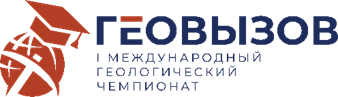 ПРОГРАММА I МЕЖДУНАРОДНОГО ГЕОЛОГИЧЕСКОГО ЧЕМПИОНАТА «ГЕОВЫЗОВ»День 016 сентября (суббота) (Здравствуй, Башкортостан!)День заезда. Место размещения: АНО ДО Военно-патриотический парк РБ «Патриот» имени Героя Российской Федерации М.В. Серафимов.18.00-19.00Ужин.19.00-21.00Мастер-класс от по формированию грантовых заявок на конкурсы. День 117 сентября (воскресенье) (Встречи в Уфе)7.00Коллективная утренняя зарядка «Зарядка со звездой».7.30-8.30Завтрак. Сборы. 9.00-11.00Регистрация команд, раздача рюкзаков с футболками, сувенирной продукцией с символикой Чемпионата на стойке регистрации.Регистрация именных заявок на участие в соревновательной и конкурсной программе. Жеребьёвка.11.00-12.00Переезд в ГКЗ «Башкортостан».12.00-13.30Церемония открытия Чемпионата.13.30-14.30Обед. 14.30-15.30Переезд всех команд к месту проведения Геологического Маршрута № 1.15.30-18.00«Геологический маршрут № 1» (Проект Геоэкотропа) (г. Уфа). Задания и консультация команд по Проекту. 3 группы по 30 человек с 6 геогидами/геологами-консультантами»). 18.00-19.00Переезд всех команд к месту проживания. 19.00-20.00Ужин.20.00-21.00Экскурсия по выставочной площадке военной техники, посещение «Партизанской деревни».21.00-23.00Вечер знакомств (представление команд, знакомство с наставниками).День 218 сентября (понедельник) (Практика и теория)7.00Коллективная утренняя зарядка «Зарядка со звездой».8.00-09.00Завтрак.09.00-09.30Консультация участников Чемпионата членами судейской коллегии по соревновательной и конкурсной программе следующего дня.9.30-10.30Соревнование «Палеонтология» (Парк Патриот).9.30-11.30Соревнование «Геологический разрез» (Парк Патриот).9.30-11.30Соревнование «Геохимия» (Парк Патриот).9.30-11.30Защита проектов, прошедших заочный этап.11.30-12.30Подготовка проекта «Экскурсионная геологическая тропа». 13.00-14.00Обед.14.00-19.00Соревнования «Полевая стоянка и техника безопасности» (Парк Патриот).19.00-20.00Ужин.20.00-21.00Консультации участников Чемпионата членами судейской коллегии по соревновательной и конкурсной программе следующего дня: геологический маршрут, шлиховое опробование и гидрология.В течение дняПодведение итогов соревнований судейской коллегией (Парк Патриот).21.00-23.00Вечерняя программа Интеллектуальная битка в формате «Квиз, плиз».День 319 сентября (вторник) (Встреча с Уралом)7.00Коллективная утренняя зарядка «Зарядка со звездой».07.00-08.00Завтрак.08.00-10:00Переезд на место проведения соревнований (Архангельский район). 11.00-16.00Соревнование «Геологический маршрут № 2» (по 2 человека от команды). Маркировка объектов Геологического маршрута № 2.11.00-14.00Соревнование «Шлиховое опробование» (по 1 человеку от команды).11.00-13.00Соревнование «Гидрология» (по 2 человека от команды).13.00-17.00Обед (полевая кухня).13.00-17.00Экскурсия по местности либо соревновательные мероприятия. 17.00-19.00Переезд в Парк Патриот.в течении дняВывешивание протоколов по соревнованиям.Полевая стоянка и техника безопасности, палеонтология, геологический разрез и геохимия.19.00-20.00Ужин.В течение дняПодведение итогов соревнований судейской коллегией. 20.00-21.30Консультация участников Чемпионата членами судейской коллегии по соревновательной и конкурсной программе следующего: радиометрия, минералогия и петрография.21.30-22.00Подготовка проекта «Экскурсионная геологическая тропа». 21.00-22.00Вечерняя программа – вечер походной песни у костра.День 420 сентября (среда) (Практика и теория)7.00Коллективная утренняя зарядка «Зарядка со звездой».08.00-9.00Завтрак.9.00-15.00Соревнование «Радиометрия» (по 1 человеку от команды).10.00-11.00Соревнование «Минералогия и петрография» (по 1 человеку от команды).10.00-11.00.Соревнование «Тестирование» (по 1 человеку от команды). 
Перед началом – пояснение регламента работы во время тестирования.13:00-14:00Обед.14.00-16.00Защита проекта «Экскурсионная геологическая тропа».16.00-18.30Гонка героев в Парке Патриот. В течении дняВывешивание протоколов по соревнованиям «Шлиховое опробование», «Гидрология», «Геологический маршрут № 2».В течение дняПодведение итогов судейской коллегией. 18.30-19.30Ужин.19.30-23.00Встреча с учёными в актовом зале УМЦ «Авангард». Дискотека.День 521 сентября (четверг) (Экскурсионный)07.00-08.00Завтрак.В течении дняВывешивание протоколов по соревнованиям «радиометрия», «минералогия и петрография», тестирование, проекта «Экскурсионная геологическая тропа».08.30Выезд на экскурсию (все команды и свободные судьи). 8.30-19.00 (20.00)Экскурсия по уникальным геологическим объектам Республики Башкортостан.13.00-14.00Обед в столовой на выезде.19.00-20.00(20.00-21.00)Ужин.20.00 (21.00)-22.00Вечерняя программа «Прощальный огонек», награждение.В течение дняПодведение итогов судейской коллегией. День 622 сентября (пятница) (До свидания, Башкортостан!)8.00-9.00Завтрак.9.00-11.00Сборы. Репетиция построения на закрытие Чемпионата.11.00-13.00Торжественное закрытие Чемпионата и награждение участников. 13.00-14.00Обед.с 14.00Отъезд.